BACK OF CARD 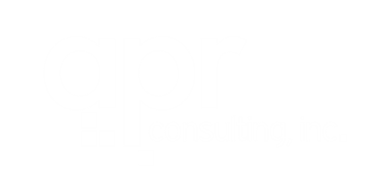 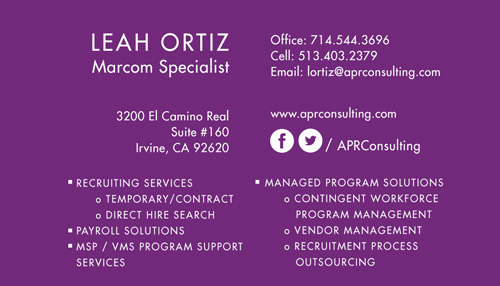 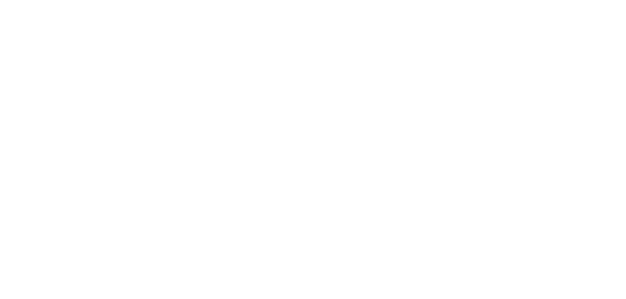 